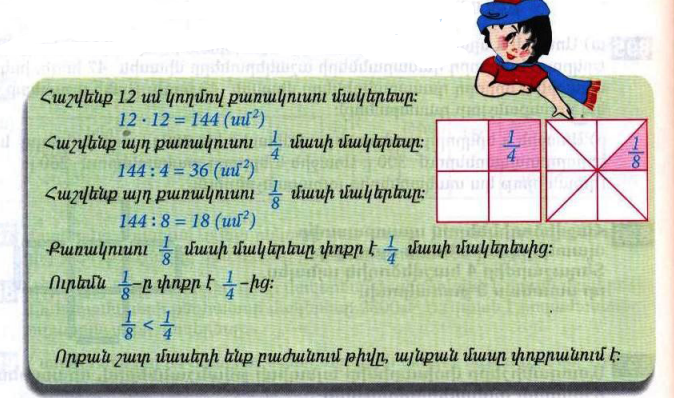 1․2․3․4․5․4938+2142=7070    7070-2142=49382014=3535-15216․1․2․3․4․5․21021=18018+300340735-8507=323286․